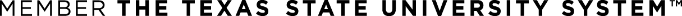 Principal Certification Program Course ScheduleCandidates Beginning Fall 1st 5-weeksNOTE: Lamar University reserves the right to make changes as deemed necessary. Fall 1	EDLD 5311 – Fundamentals of LeadershipFall 2	EDLD 5339 – The PrincipalshipFall 3	EDLD 5333 – Leadership for AccountabilitySpring (full semester) *	EDLD 5398 – Internship for Principals (practicum)Spring 1	EDLD 5345 – Human Resource DevelopmentSpring 2	EDLD 5352 – Instructional Leadership* To pass this course, candidates must complete ALL practicum requirements during the course. Practicum activities must be conducted physically on the candidate’s designated practicum campus site. This course may be delayed upon candidate’s request. It is offered in the fall and spring semesters only. Principal Certification Program Course ScheduleCandidates Beginning Fall 2nd 5-weeksNOTE: Lamar University reserves the right to make changes as deemed necessary. Fall 2	EDLD 5311 – Fundamentals of LeadershipFall 3	EDLD 5333 – Leadership for AccountabilitySpring (full semester) *	EDLD 5398 – Internship for Principals (practicum)Spring 1	EDLD 5345 – Human Resource DevelopmentSpring 2	EDLD 5352 – Instructional LeadershipSpring 3	EDLD 5339 – The Principalship* To pass this course, candidates must complete ALL practicum requirements during the course. Practicum activities must be conducted physically on the candidate’s designated practicum campus site. This course may be delayed upon candidate’s request. It is offered in the fall and spring semesters only. Principal Certification Program Course ScheduleCandidates Beginning Fall 3rd 5-weeksNOTE: Lamar University reserves the right to make changes as deemed necessary. Fall 3	EDLD 5311 – Fundamentals of LeadershipSpring (full semester) *	EDLD 5398 – Internship for Principals (practicum)Spring 1	EDLD 5345 – Human Resource DevelopmentSpring 2	EDLD 5352 – Instructional LeadershipSpring 3	EDLD 5339 – The PrincipalshipSummer 1	EDLD 5333 – Leadership for Accountability* To pass this course, candidates must complete ALL practicum requirements during the course. Practicum activities must be conducted physically on the candidate’s designated practicum campus site. This course may be delayed upon candidate’s request. It is offered in the fall and spring semesters only. Principal Certification Program Course ScheduleCandidates Beginning Spring 1st 5-weeksNOTE: Lamar University reserves the right to make changes as deemed necessary. Spring 1	EDLD 5311 – Fundamentals of LeadershipSpring 2	EDLD 5352 – Instructional LeadershipSpring 3	EDLD 5339 – The Principalship Summer 1	EDLD 5333 – Leadership for AccountabilitySummer 2	EDLD 5345 – Human Resource DevelopmentFall (full semester) *	EDLD 5398 – Internship for Principals (practicum)Principal Certification Program Course ScheduleCandidates Beginning Spring 2nd 5-weeksNOTE: Lamar University reserves the right to make changes as deemed necessary. Spring 2	EDLD 5311 – Fundamentals of LeadershipSpring 3	EDLD 5339 – The PrincipalshipSummer 1	EDLD 5333 – Leadership for AccountabilitySummer 2	EDLD 5345 – Human Resource DevelopmentFall (full semester) *	EDLD 5398 – Internship for Principals (practicum)Fall 1	EDLD 5352 – Instructional Leadership* To pass this course, candidates must complete ALL practicum requirements during the course. Practicum activities must be conducted physically on the candidate’s designated practicum campus site. This course may be delayed upon candidate’s request. It is offered in the fall and spring semesters only. Principal Certification Program Course ScheduleCandidates Beginning Spring 3rd 5-weeksNOTE: Lamar University reserves the right to make changes as deemed necessary. Spring 3	EDLD 5311 – Fundamentals of LeadershipSummer 1	EDLD 5333 – Leadership for AccountabilitySummer 2	EDLD 5345 – Human Resource DevelopmentFall (full semester) *	EDLD 5398 – Internship for Principals (practicum)Fall 1	EDLD 5352 – Instructional LeadershipFall 2	EDLD 5339 – The PrincipalshipPrincipal Certification Program Course ScheduleCandidates Beginning Summer 1st 5-weeksNOTE: Lamar University reserves the right to make changes as deemed necessary. Summer 1	EDLD 5311 – Fundamentals of LeadershipSummer 2	EDLD 5345 – Human Resource DevelopmentFall (full semester) *	EDLD 5398 – Internship for Principals (practicum)Fall 1	EDLD 5352 – Instructional LeadershipFall 2	EDLD 5339 – The PrincipalshipFall 3	EDLD 5333 – Leadership for AccountabilityPrincipal Certification Program Course ScheduleCandidates Beginning Summer 2nd 5-weeksNOTE: Lamar University reserves the right to make changes as deemed necessary. Summer 2	EDLD 5311 – Fundamentals of LeadershipFall (full semester) *	EDLD 5398 – Internship for Principals (practicum)Fall 1	EDLD 5352 – Instructional LeadershipFall 2	EDLD 5339 – The PrincipalshipFall 3	EDLD 5333 – Leadership for AccountabilitySpring 1	EDLD 5345 – Human Resource Development* To pass this course, candidates must complete ALL practicum requirements during the course. Practicum activities must be conducted physically on the candidate’s designated practicum campus site. This course may be delayed upon candidate’s request. It is offered in the fall and spring semesters only. 